CWA LOCAL 4671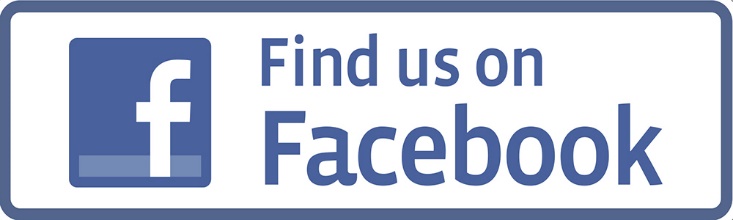 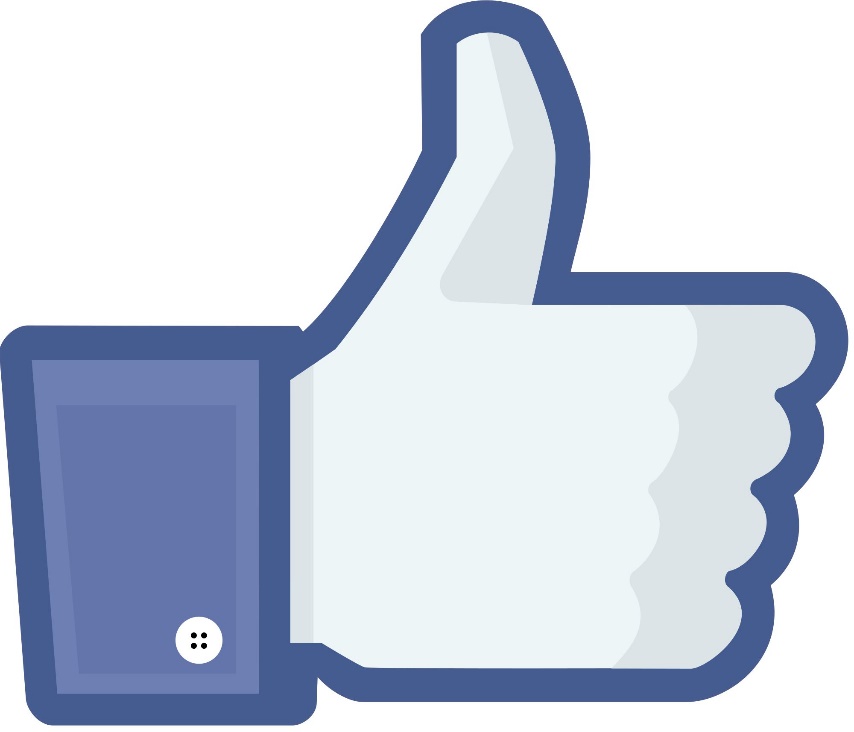 